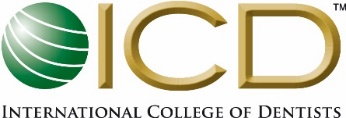 AUSTRALASIA SECTION VIIIBudget and Finance Template for Grant ApplicationsName of Applicant:Project Title:Budget ItemDetails and Justification of ExpensesAmountSub-Total1Personnel ExpensesTotal Personnel Expenses2Travel ExpensesTotal Travel Expenses3Materials and Equipment Total Materials and Equipment Expenses4Administration ExpensesTotal Admin Expenses5Miscellaneous ExpensesTotal Miscellaneous ExpensesTotal Requested